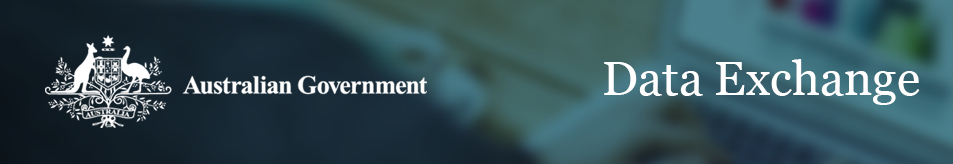 SCORE – at a glanceWorking collaboratively with the sector to improve the way we collect outcomes informationOverviewThe Australian Government has improved program performance reporting processes in grant agreements through the Data Exchange. The Data Exchange framework streamlines reporting requirements, automates reporting processes, and shifts the focus of performance measurement from outputs to more meaningful information about service delivery outcomes. In order to collect meaningful data about the service outcomes organisations are achieving, the Data Exchange has developed a reporting tool called Standard Client/Community Outcomes Reporting, or SCORE for short.Standard Client/Community Outcomes Reporting (SCORE)
SCORE allows organisations to measure client and community outcomes using their own self-selected tools and methods, and to report these outcomes in a way that is consistent and comparable.There are four different types (components) of outcomes measured through SCORE to help tell the story of what has been achieved: three for individual clients (their circumstances, goals and satisfaction) and one for a group or community. SCORE uses a simple five-point rating scale. This provides a consistent and comparable way to translate outcomes into a quantified rating. SCORE is generally recorded towards the beginning and end of a funded activity to best assess change pre and post service delivery. If the service provided is longer term, then an interim assessment should also be recorded.Organisations are encouraged to collect SCORE in the way that bests suits their own unique service delivery context. This may be through a practitioner assessment, a client self-assessment, support person assessment, or a joint assessment.Reporting SCORE data will only apply to organisations that choose to opt-in to providing the extended data as part of the partnership approach, or where it is a condition of their grant. For more on the partnership approach see Measuring Outcomes – A beginner’s guide.How SCORE works in practice The four SCORE components are linked to standard domains to make it easy to compare outcomes across client facing programs.The Client Circumstances SCORE is linked to eleven outcome domains where changes are sought for clients of funded programs:physical healthmental health, wellbeing and self-carepersonal and family safetyage-appropriate developmentcommunity participation and networksfamily functioningfinancial resilienceemployment education and skills trainingmaterial wellbeing and basic necessitieshousing.The Client Goal SCORE is linked to six goal domains which measure the extent of achievement of a client’s individual goals: changed knowledge and access to informationchanged skillschanged behavioursempowerment, choice and control to make own decisions engagement with relevant support serviceschanged impact of immediate crisis.The Client Satisfaction SCORE relates to three key domains about a client’s perceptions of the responsiveness and value of the service received:the service listened to me and understood my issuesI am happy with the services I have receivedI am better able to deal with issues that I sought help with. The Community SCORE is linked to four domains where changes occur for a group or a community:knowledge, skills, attitudes and behaviours for a group of client or community members participating in the serviceknowledge, skills and practices within organisations that the service works withcommunity structures and networks to better respond to the needs of targeted clients and communitiessocial cohesion.The type of outcome domain that will be relevant will depend on the context of the program. With this in mind, organisations only have to report against the domain in each SCORE component that they think is most relevant. Organisations have the option of reporting on one or more additional domains if they consider these important.Go to Data Exchange Protocols for more practical details on how to apply SCORE.Example of how SCORE works across domains

SCORE component 1: Changed client circumstances 
Table 1. Example domain: Circumstance – family functioningSCORE component 2: Progress in achieving individual goals
Table 2. Example domain: Goal – Changed knowledge and access to informationSCORE component 3: Client satisfaction 
Table 3. Example domain: Client SatisfactionSCORE for group and community activities
Table 4. Example domain: CommunitiesSCORE outcome domain1:No progress in achieving outcome2:Limited progress2:Limited progress2:Limited progress3:Some progress3:Some progress4:Moderate progress5:Outcome fully achieved 5:Outcome fully achieved Family functioningSignificant negative impact of poor family functioning  on independence, participation and wellbeingSignificant negative impact of poor family functioning  on independence, participation and wellbeingModerate negative impact of poor family functioning  on independence, participation and wellbeingProgress towards improving family functioning  to support  independence, participation and wellbeingProgress towards improving family functioning  to support  independence, participation and wellbeingAdequate short-term  family functioning  to support  independence, participation and wellbeingAdequate short-term  family functioning  to support  independence, participation and wellbeingAdequate short-term  family functioning  to support  independence, participation and wellbeingAdequate on-going family functioning  to support  independence, participation and wellbeingSCORE goal domain1:No progress in achieving goals2:Limited progress3:Some progress4:Moderate progress5:Goals fully achievedChanged knowledge and access to informationNo progress in increasing awareness and knowledge in areas relevant to client’s needs and circumstance Limited progress to date in achieving knowledge goals –but emerging engagementLimited progress to date in achieving knowledge goals –but strong engagementModerate progress to date in achieving knowledge goalsFull achievement of goals related to increasing awareness and knowledge in areas relevant to client’s needs and circumstanceSCORE client satisfaction domain1:Disagree2:Tend to disagree3:Neither agree or disagree4:Tend to agree5:AgreeThe service listened to me and understood my issuesSCORE community domain1:No change2:Limited change3:Some change4:Moderate change5:Significant changeGroup/community knowledge, skills, behaviours to better address their own needs No change in knowledge, skills, behaviours to better address their own needsLimited change in knowledge, skills, behaviours – but emerging engagementLimited change in knowledge, skills, behaviours – but strong engagementModerate change in knowledge, skills, behavioursSignificant positive change in knowledge, skills, behaviours to better address their own needs